MATH 201              Solutions:  TEST 3-A (in class)Numbers are the highest degree of knowledge. It is knowledge itself.- PlatoPart I   [7 pts each]   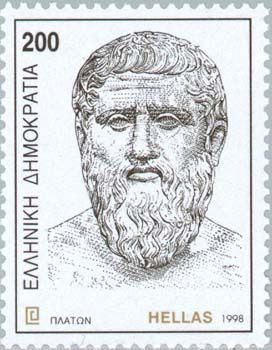 Carefully state the Well-Ordering Principle.The well-ordering principle states that every non-empty set of positive integers contains a least element.Carefully state the Euclidean Division Algorithm.Given two integers a and b, with b ≠ 0, there exist unique integers q and r such that  a = bq + r and 0 ≤  r < |b|.Define gcd(a, b).The greatest common divisor of two integers (not both zero) is the largest integer which divides both of them.Equivalently, if a and b are not both zero, d = gcd(a, b) if the following two conditions are satisfied:  d|s and d|b If e|a and e|b then |e|  d State (the conclusion of) Euclid’s extended gcd algorithm.The conclusion of the extended Euclidean algorithm is:If a and b are integers, not both 0, then there exist integers x and y such that ax + by = gcd(a, b).Carefully state Fermat’s little theorem.If p is a prime number, then for any integer a, .If a is not divisible by p, Fermat's little theorem is equivalent to the statement that  State Euclid’s theorem on prime numbers.There exist infinitely many primes.Part II [10 pts each]   Explain why every integer can be expressed in the form 5n, 5n+1, 5n+2, 5n+3 or 5n+4.It follows from Euclid’s division algorithm that every integer can be represented as 5q+ r, where 0   r < 4.Using the Euclidean algorithm, find gcd(306, 657)gcd(306, 657) = gcd(657, 306) = gcd(45, 306) = gcd(306, 45) = gcd(36, 45) = gcd(45, 36) = gcd(9, 36) = gcd(36, 9) = gcd(0, 9) = gcd(9, 0) = 9Using the extended Euclidian algorithm, find integers x and y such that 56x + 22y = gcd(56, 22).First we use the Euclidean algorithm to find gcd(56, 22):56 = 22 (2) + 12 22 = 12(1) + 1012 = 10(1) + 210 = 2(5) + 0So the gcd is 2.Now, using back-substitution:2 = 12 – 10(1)= 12 – (22 – 12) = 2(12) – 22= 2(56 – 22(2)) – 22 = 2(56) – 5 (22) We conclude that an integer solution of 56x + 22y = gcd(56, 22) is x = 2 and y = -5.     Prove that gcd(a, b – a) = gcd(a, b).Let d = gcd(a, b – a)   and d* = gcd(a, b).Now d|a and d| (b – a) by definition of gcd.So d| {a + (b – a)} = bThus d|a and d| b.    So, by definition of gcd, |d|  |d*|Next, d*|a and d*|b.   So, d*| ((-1) a + b)    d* | b – a.Thus |d*|  |d|.So we arrive at |d*| = |d|.  Of course, d and d* are each positive, so d* = d. Using Fermat’s little theorem find  5101 (mod 31)Since 31 is a prime and not a factor of 5, Fermat’s little theorem states 530  1 (mod 31).And so 590 = (530)3  13 = 1 (mod 31).Next 5101 = 590 511   511 (mod 31).Note that 53 = 125 = 4(31) + 1  1 (mod 31).Finally, 5101   511 = (53)3 52   13 25 = 25   (mod 31).  The converse to Fermat’s little theorem is false.  Namely:If am-1  1 mod m, it need not follow that m is prime.[7 pts]  Find  2560 mod 561First, note that 210  463 (mod 561).So 220 =(210)2     4632 67  (mod 561)So 240 =(220)2    672  1  (mod 561)Finally, 2560 = (240)14  114 = 1 (mod 561)(b)   [3 pts] Show that 561 is not a prime number.   (Such numbers are called pseudo-primes.)Since 3|561, 561 cannot be prime.Prove that if a|b and c|d then ac|bd.Since a| b   m Z such that b = am.Since c|d  n Z such that d = cn.Thus bd = (am) (cn) = (ac) (mn). Of course mn Z.Hence ac|bd. Prove that  is irrational.Suppose, contrary to fact, that that  is rational.  Then  a, b  Z, b  0 , such that   = a/b. We may assume that a and b are relatively prime.  (If not, divide each of a and b by gcd(a, b).)So a2 = 3b2.   Hence a2 is a multiple of 3.  This implies that a is a multiple of 3.  (Examine the three cases:   a = 3p, a = 3p+1, a = 3p+2.)   Hence  q  Z such that a = 3q. So 3b2 = a2 = (3q)2 = 9q2.   From this, we obtain:  b2 = 3q2.  As argued earlier, this implies that b is a multiple of 3.This is clearly a contradiction, since if a and b were divisible by 3, then a and b would not be relatively prime, as we assumed above.  Prove that the square of any integer is either of the form 3k or 3k+1.Using the division algorithm, every integer, n, may be expressed as n = 3z + r where r = 0, 1, 2.Examining each of these three cases:(3z)2 = 3(3z2)(3z + 1)2 = 9z2 + 6z + 1 = 3(3z2 + 2z) + 1(3z + 2)2 = 9z2 + 12z + 4 = 3(3z2 + 4z + 1) + 1Thu,s for each of the three cases, n2 is either of the form 3k or 3k+1.Extra credit:  [10 pts]   Prove by induction:    For n  N,   if an|bn then a|b.For each n N, let Hn represent the statement:   if an|bn then a|b.Base Case:   H1 is true since if a1|b1 then clearly a|b.Inductive step:  Let n  0 be given.   Assume that an+1|bn+1.Let d = gcd(a, b).   Let A = a/d and B = b/d.   We have proven earlier that A and B are relatively prime.   Now, an+1|bn+1 implies that An+1|Bn+1.It is easy to show that An+1 and Bn+1 are relatively prime.Rewriting:     AAn | BBn   Then, by Euclid’s lemma, since A and B are relatively prime,  An|B or An |Bn.If An |Bn, then we can use the inductive hypothesis to conclude that A|B and hence a|b.If An | B, then of course A|B.[10 pts]   Prove that (3n)!/(3!)n is an integer for all n  0.    (Recall that 0! = 1)For each n  0, let Hn represent the statement:   if an|bn then a|b.Base case:  n = 0:    (3(0))!/(3!)0  == 1  Z.Inductive step:  Assume that n  0 is given and that Hn is true.Now (3(n+1))!/(3!)n+1 = (3n + 3)! / (3!)n+1  Now, by inductive hypothesis, is an integer.  Furthermore, the product of two consecutive integers is even.   Thus (3n+1)(3n+2) is divisible by 2.So we have shown that Hn+1 is true.